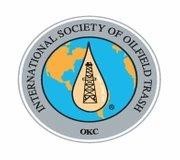 **June 5th, 2023**Trosper Park, Golf Club, OKCREGISTRATION @ 7:00am -Tee off @ 8:00am (Morning Flight)REGISTRATION @ 11:00am -Tee off @ 1:00pm (Afternoon Flight)(Members) Entry Fee $650 per team (4-man teams) limited to 36 teams(Non-Members) Entry Fee $750 per team (4-man teams) limited to 36 teams*Lunch served on the course - Prizes for 1st 2nd & 3rd Place*For more information please call:Kris Pettigrew (GPB) 405-412-0396Hole Sponsorship available for $100 - Name to place on sign: _________________________PRINT AND MAIL COMPLETED FORM ALONG WITH PAYMENT TO:ISOTPO BOX 270904OKLAHOMA CITY, OK 73137-1864(MAKE CHECKS PAYABLE TO: ISOT)OREMAIL COMPLETED FORM TO: isotinfo@yahoo.com with VISA OR MASTERCARD INFORMATION_____VISA    _____ MASTERCARD		      CHARGE AMOUNT $___________CC#  _________ - _________ - _________ - _________  EXP DATE: _________/_________    SEC CODE: _________     BILLING ZIP CODE : _________--------------------------------------------------------------------------------------------------------------------------------------------------------PLAYER #1 – NAME : _______________________________________  ISOT MEMBER? _______PLAYER #1 – NAME : _______________________________________  ISOT MEMBER? _______PLAYER #1 – NAME : _______________________________________  ISOT MEMBER? _______PLAYER #1 – NAME : _______________________________________  ISOT MEMBER? _______